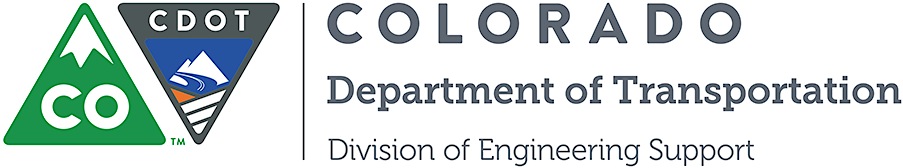 DATE:	May 8, 2014	TO:	All holders of Standard Special ProvisionsFROM:	Larry Brinck, Standards and Specifications Engineer	SUBJECT:	Revision of Section 630, Retroreflective Sign SheetingEffective this date, our unit is issuing a revised version of the standard special provision, Revision of Section 630, Retroreflective Sign Sheeting.  This revised standard special provision is 1 page long. It replaces a now obsolete standard special having the same title dated February 3, 2011.  It also obsoletes the following standard special provisions:Revision of Section 630, Retroreflective Sign Sheeting, (With Type VI Sheeting)Revision of Section 630, Retroreflective SheetingThe modifications contained in this revision merge the contents of these two obsolete special provisions.  It also upgrades the requirements for retroreflective sheeting to what is described in the 2009 MUTCD by allowing fluorescent sheeting as an option for barricades, vertical panels, and drums. This revised standard special provision should be used in all projects.  Use of this standard special provision is mandatory on projects advertised on or after June 5, 2014.  You are free, however, to use it in projects advertised before this date.Those of you who keep books of Standard Special Provisions should replace this and other two obsolete versions listed above with this revised version.  The CDOT Construction Specifications web site has been updated to reflect the issuance of this and other special provisions.For your convenience, however, you will find this standard special provision and other special provisions that have been issued effective this date in one place on the web site: http://www.coloradodot.info/business/designsupport/construction-specifications/2011-Specs/recently-issued-special-provisionsIf you have any questions or comments, please contact this office.AttachmentsDistribution: Per distribution list